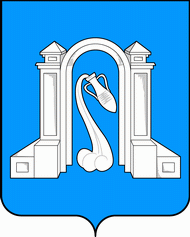 Совет муниципального образования город Горячий Ключшестой созывР Е Ш Е Н И Еот 31 октября 2019 года                                                              № 491г. Горячий КлючО даче согласия на передачу в безвозмездное пользование имущества муниципального образования 
город Горячий Ключ Краснодарского края 
В соответствии с Федеральным законом от 6 октября 2003 г. № 131-ФЗ «Об общих принципах организации местного самоуправления в Российской Федерации», Федеральным законом от 26 июля 2006 г. № 135-ФЗ «О защите конкуренции», решением Совета муниципального образования город  Горячий Ключ от 30 апреля 2019 г. № 436 «Об утверждении Положения о порядке                       управления и распоряжения имуществом муниципального образования город Горячий Ключ Краснодарского края», Совет муниципального образования             город Горячий Ключ, р е ш и л:  1. Дать согласие на передачу в безвозмездное пользование на срок          с 3 ноября 2019 г. по 2 ноября 2024 г. недвижимого имущества, находящегося в собственности муниципального образования город Горячий Ключ, помещения (номер на поэтажном плане: 705)  на 7 этаже здания городской поликлиники 2-я очередь 2-ой пусковой  комплекс в городе Горячий  Ключ с кадастровым номером 23:41:1003001:1061, общей площадью 17,9 м2, расположенного по  адресу: город Горячий Ключ, ул. Пушкина, здание 3, корп.3 Государственному казенному учреждению Краснодарского края «Кубаньземконтроль», для  размещения специалистов. 2. Отделу информационной политики и средств массовой информации администрации муниципального образования город Горячий Ключ                             (Манасян Е.В.) обеспечить размещение настоящего решения на официальном сайте администрации  муниципального образования город Горячий Ключ в сети «Интернет».3. Настоящее решение вступает в силу со дня его подписания.Председатель Советамуниципального образования город Горячий Ключ                                                                           А. В. КоробкаЛИСТ СОГЛАСОВАНИЯпроекта решения Совета муниципального образованиягород Горячий Ключ от _________________ № _________«О даче согласия на передачу в безвозмездное пользование имущества муниципального образования 
город Горячий Ключ Краснодарского края» 
Проект внесен:Заместитель главы муниципального образования город Горячий КлючПроект подготовлен:Управлением имущественных и земельных отношений администрации муниципального образования город Горячий Ключ Краснодарского краяНачальник управления имущественных 
и земельных отношенийГ. Г. ЯкимовД.С. ЧирковПроект согласован:Первый заместитель главы муниципального образования город Горячий КлючНачальник правового управленияадминистрации муниципального образования город Горячий КлючА.П. Попов        О. И. ПономарёваНачальник отдела по обеспечениюдеятельности  Совета муниципального  образования город Горячий Ключ               Ю.В. Луценко